Республика КарелияГлава Пряжинского национального муниципального районаРАСПОРЯЖЕНИЕ04.12.2023 года 										№ 40пгт ПряжаО назначении публичных слушаний В соответствии со ст. 5.1, 39 Градостроительного кодекса Российской Федерации, п. 1.5 Порядка организации и проведения  публичных слушанийв Пряжинском национальном муниципальном районе, утвержденного решением LX сессии Совета Пряжинского национального муниципального района III созываот 29 мая 2018:	1. Назначить проведение публичных слушаний посредством платформы обратной связи на 15 декабря 2023 года в 10 час. 30 мин. в здании администрации Пряжинского национального муниципального района по адресу: пгт Пряжа,
ул. Советская, д. 61, каб. № 13 по проекту решения о предоставлении разрешения на условно разрешенный вид использования земельного участка с кадастровым номером 10:21:0030113:34, площадью 1445 кв.м., адрес (местоположение): Российская Федерация, Республика Карелия, Пряжинский район, Чалнинское сельское поселение, п. Чална, ул. Лесная, участок 3, кадастровый квартал 10:21:0030113: «Индивидуальное жилищное строительство». 2. Разместить настоящее распоряжение и проект решения о предоставлении разрешения на условно разрешенный вид использования земельного участкана платформе обратной связи, официальном сайте Пряжинского национального муниципального района http://pryazha.org/ в разделе: Главная/ Деятельность/ Градостроительная деятельность и земельные отношения/ Публичные слушания
и опубликовать в газете «Наша Жизнь» - «Мейян - Элайгу». 3. Предложения и замечания по проекту решения о предоставлении разрешения на условно разрешенный вид использования земельного участка необходимо направлять в администрацию Пряжинского национального муниципального района по адресу: пгт Пряжа, ул. Советская, д. 61, на адрес электронной почты: priagad@yandex.ru и на платформу обратной связи до 14 декабря 2023 года (включительно).4. Проведение публичных слушаний оставляю за собой.Глава Пряжинского национального				           муниципального района 								  Д. А. Буевич Проект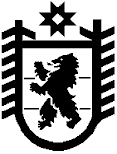 Республика КарелияKarjalan TazavalduАдминистрация Пряжинского национального муниципального районаPriäžän kanzallizen piirin hallindoПОСТАНОВЛЕНИЕ«__» _____ 2023 г. 				 № ___пгт ПряжаPriäžän kyläРуководствуясь статьёй 39 Градостроительного кодекса Российской Федерации, Уставом Пряжинского национального муниципального района Республики Карелия, и с учётом результатов публичных слушаний от 21 ноября 2023 года, администрация Пряжинского национального муниципального района  П О С Т А Н О В Л Я Е Т:1. Предоставить разрешение на условно разрешенный вид использования земельного участка с кадастровым номером 10:21:0030113:34 «Индивидуальное жилищное строительство», площадью 1445 кв.м., расположенного по адресу: Российская Федерация, Республика Карелия, Пряжинский район, Чалнинское сельское поселение, п. Чална,ул. Лесная, участок 3.2. Разместить настоящее постановление на платформе обратной связи, официальном сайте Пряжинского национального муниципального района: http://pryazha.org/ в разделе: Публичные слушания и опубликовать в газете «Наша Жизнь» - «Мейян Элайгу». И.о. Главы администрации 						            О.М. ГаврошО предоставлении разрешения на условно разрешенный вид использования земельного участка с кадастровым номером 10:21:0030113:34 «Индивидуальное жилищное строительство» 